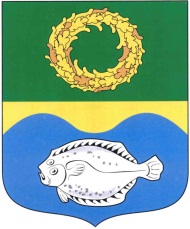 РОССИЙСКАЯ ФЕДЕРАЦИЯКАЛИНИНГРАДСКАЯ ОБЛАСТЬОКРУЖНОЙ СОВЕТ ДЕПУТАТОВМУНИЦИПАЛЬНОГО ОБРАЗОВАНИЯ«ЗЕЛЕНОГРАДСКИЙ ГОРОДСКОЙ ОКРУГ»(первого созыва)РЕШЕНИЕ от 18 апреля 2018 года                                                                      № 217 г. Зеленоградск                                  О внесении изменений в Положение о присвоении звания «Почетный гражданин муниципального образования «Зеленоградский городской округ», утвержденное решением окружного Совета депутатов муниципального образования «Зеленоградский городской округ» от 16 декабря 2015 года № 325Заслушав и обсудив информацию заместителя председателя окружного Совета депутатов, председателя постоянной комиссии по местному самоуправлению, законодательству, регламенту, социальным вопросам и связям с общественностью А.Н. Васильева, руководствуясь Уставом муниципального образования «Зеленоградский городской округ», окружной Совет депутатов муниципального образования «Зеленоградский городской округ» Р Е Ш И Л:Внести в Положение о присвоении звания «Почетный гражданин муниципального образования «Зеленоградский городской округ», утвержденное решением окружного Совета депутатов муниципального образования «Зеленоградский городской округ» от 16 декабря 2015 года           № 325 (с изменениями, внесенными решением окружного Совета депутатов муниципального образования «Зеленоградский городской округ» от 22 ноября 2017 года № 174), следующие изменения:в статье 1:пункт 1.1. изложить в следующей редакции:«1.1. Присвоение звания «Почетный гражданин муниципального образования «Зеленоградский городской округ» (далее – «Почетный гражданин») является высшей формой поощрения граждан муниципального образования «Зеленоградский городской округ» за выдающиеся заслуги и высокое профессиональное мастерство в области развития экономики, производства, транспорта, техники, культуры, искусства, образования и науки, здравоохранения, физической культуры и спорта, защиты прав граждан, обеспечения экологической безопасности, охраны окружающей среды, укрепления  законности, правопорядка и общественной безопасности,  а также при осуществлении благотворительной и иной общественно-полезной деятельности, способствующей развитию муниципального образования «Зеленоградский городской округ», повышению его престижа и авторитета,    и завоевавшим тем самым право на всеобщее уважение и благодарность жителей муниципального образования «Зеленоградский городской округ».»; в абзаце первом пункта 1.2. слово «постоянно» исключить;в статье 3:в пункте 3.1.:в абзаце первом слова «по представлению» заменить словами «по ходатайству»;абзац третий дополнить словами «, не менее одной трети от установленного числа депутатов;»;в пункте 3.3.:абзац третий изложить в следующей редакции:« - характеристику;»;дополнить абзацем десятым следующего содержания: « - согласие кандидата на обработку персональных данных.»;в пункте 3.5. слово «(представления)» исключить;пункт 3.6 изложить в следующей редакции:«3.6. Все поступающие в адрес главы муниципального образования «Зеленоградский городской округ» и окружного Совета депутатов ходатайства о присвоении звания «Почетный гражданин» направляются в комиссию по рассмотрению материалов о присвоении звания «Почетный гражданин муниципального образования «Зеленоградский городской округ» (далее - Комиссия). Комиссия осуществляет свою деятельность на основании положения о Комиссии, утверждаемого решением окружного Совета депутатов.»; в пункте 3.8. слова «представляются в Комиссию» заменить словами «направляются главе муниципального образования».Опубликовать решение в газете «Волна» и разместить на официальном сайте органов местного самоуправления муниципального образования «Зеленоградский городской округ». Решение вступает в силу со дня официального опубликования. Глава муниципального образования«Зеленоградский городской округ» 			                    С.В. Кулаков  